lMADONAS NOVADA PAŠVALDĪBA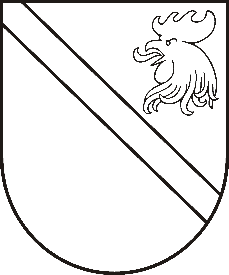 Reģ. Nr. 90000054572Saieta laukums 1, Madona, Madonas novads, LV-4801 t. 64860090, e-pasts: pasts@madona.lv ___________________________________________________________________________MADONAS NOVADA PAŠVALDĪBAS DOMESLĒMUMSMadonā2021.gada 30.martā								               Nr.127									     (protokols Nr.8, 5.p.)Par pašvaldībai piekrītoša īpašuma Riekstkalna mežs, Dzelzavas pagasts, Madonas novads, nodošanu atsavināšanaiDzelzavas pagasta pārvaldē 2021.gada 9.februārī saņemts […] iesniegums (reģistrēts Dzelzavas pagasta pārvaldē ar Nr.DZE/1-09/21/02) ar lūgumu izskatīt jautājumu par pašvaldībai piederošā  īpašuma Riekstkalns, Dzelzavas pagasts, Madonas novads, kadastra Nr.7050 006 0115 (zemes vienības kadastra apzīmējums 70500060064), kopējā platība 4,1 ha, atsavināšanu.Minētā zemes vienība ar Dzelzavas pagasta padomes 2007.gada 13.jūnija lēmumu piešķirta pastāvīgā lietošanā […].Ar Madonas novada pašvaldības 2012.gada 27.septembra lēmumu Nr.21 (27.1.) […] ir izbeigtas zemes lietošanas tiesības un zeme ieskaitīta pašvaldībai piekritīgajās zemēs.Par minēto zemesgabalu 2012.gada 22.novembrī […] ar pašvaldību ir noslēdzis lauku apvidus zemes nomas līgumu.Pamatojoties uz iepriekš minēto, likuma “Par pašvaldībām” 21.panta pirmās daļas septiņpadsmito punktu, kas nosaka, ka “tikai pašvaldības domes var lemt par pašvaldības nekustamā īpašuma atsavināšanu” un “Publiskās personas mantas atsavināšanas likuma” 4.panta pirmo daļu, kas nosaka, ka “atsavinātas publiskas personas mantas atsavināšanu var ierosināt, ja tā nav nepieciešama publiskai personai vai tās iestādēm to funkciju nodrošināšanai” un 4.panta ceturtās daļas 8.punktu, kas nosaka, ka atsevišķos gadījumos publiskas personas nekustamā īpašuma atsavināšanu var ierosināt persona, kurai Valsts un pašvaldību īpašuma privatizācijas sertifikātu izmantošanas pabeigšanas likumā noteiktajā kārtībā ir izbeigtas zemes lietošanas tiesības un ar kuru pašvaldība ir noslēgusi zemes nomas līgumu, ja šī persona vēlas nopirkt zemi, kas bijusi tās lietošanā un par ko ir noslēgts zemes nomas līgums, kā arī tā paša likuma 8.panta otro daļu, kas nosaka, ka paredzētā atsavinātas publiskas personas nekustamā īpašuma novērtēšanu organizē attiecīgās atsavinātās publiskās personas lēmējinstitūcijas kārtībā, ņemot vērā 10.03.2021. Uzņēmējdarbības, teritoriālo un vides jautājumu komitejas atzinumu, atklāti balsojot:  PAR –  14 (Agris Lungevičs, Aleksandrs Šrubs, Andrejs Ceļapīters, Andris Sakne, Antra Gotlaufa, Artūrs Grandāns, Gatis Teilis, Gunārs Ikaunieks, Inese Strode, Ivars Miķelsons, Rihards Saulītis, Valda Kļaviņa, Valentīns Rakstiņš, Zigfrīds Gora), PRET – NAV, ATTURAS – NAV, Madonas novada pašvaldības dome NOLEMJ:Nodot atsavināšanai pašvaldībai piekrītošo nekustamo īpašumu Riekstkalna mežs, Dzelzavas pagasts, Madonas novads (kadastra Nr.7050 006 0115), kas sastāv no vienas zemes vienības ar kadastra apzīmējumu 7050 006 0064 ar kopējo platību 4,1 ha, īpašuma nomniekam […].Uzdot Nekustamā īpašuma pārvaldības un teritorijas plānošanas nodaļai nostiprināt atsavināmo īpašumu Riekstkalna mežs, Dzelzavas pagasts, Madonas novads (kadastra Nr.7050 006 0115), Zemesgrāmatā uz Madonas novada pašvaldības vārda.Pēc nekustamā īpašuma Riekstkalna mežs nostiprināšanas Zemesgrāmatā uz Madonas novada pašvaldības vārda, Nekustamā īpašuma pārvaldības un teritorijas plānošanas nodaļai organizēt nekustamā īpašuma Riekstkalna mežs novērtēšanu, sagatavojot īpašuma atsavināšanas noteikumus.Domes priekšsēdētājs						    A.LungevičsČačka 28080793